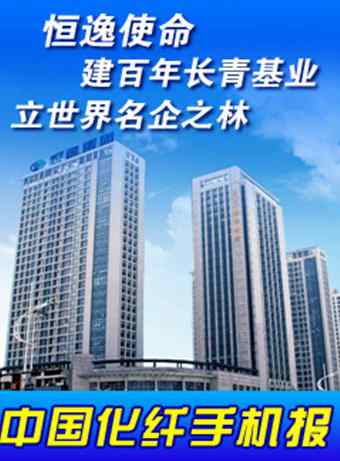 中国化纤手机报2023年第23期（总第653期）2023年6月29日 星期四主办：中国化学纤维工业协会协办：中纤网欢迎浏览http://www.ccfa.com.cnhttp://www.ccfei.comhttp://weibo.com/ccfa2012【本期导读】●“赛得利-纤维空中大讲堂第七季”第七讲今晚上线●2024全国纺织复合人才培养工程高级培训班开始招生●三项化纤科技项目通过专家鉴定●盛虹石化携手霍尼韦尔发布智能工厂白皮书●4个化纤品牌上榜2023年中国500最具价值品牌【行业动态】●“赛得利-纤维空中大讲堂第七季”第七讲今晚上线--------由中国化纤协会主办，赛得利独家冠名的“赛得利-纤维空中大讲堂第七季”第七讲，同时也是第五十节课程即将于今天（周四）晚上19:40-21:00开始（19:40-20:00为课前点映环节）。本次课程的主题为“自然纤活——赛得利优可丝绿色分享会”，由中国纺联产业经济研究院副院长刘欣、赛得利集团市场经理颜荟与沈炜共三位讲师联袂带来。课程将从我国纺织化纤行业运行情况入手，继而聚焦到纤维素纤维行业的发展趋势，以及优可丝系列纤维的绿色发展之道与品牌推广。欢迎大家通过中国化纤协会官方微信公众号中的课程二维码登录“纤维新视界”直播间或中国化纤协会视频号上线观看。●2024全国纺织复合人才培养工程高级培训班开始招生--------由中国化纤协会、中国纺织工程学会、中棉行协、北京服装学院等联合搭建的纺织高端人才培养平台“全国纺织复合人才培养工程高级培训班”开始招生。“全国纺织复合人才培养工程高级培训班”，以打造纺织“黄埔军校”、创立科技交流俱乐部为目的，邀请知名院校的资深教授及行业专家联袂授课，结合企业实地参观，普及纺织基础知识、分析行业最新工艺及发展趋势、全面提升我国纺织产业链的综合实力。第八期“全国纺织复合人才培养工程高级培训班”定于2024年4月-11月举行。了解详细信息及报名请联系：中国化纤协会窦娟15210118964。●三项化纤科技项目通过专家鉴定--------近日，由华茂伟业绿色科技股份有限公司和保定天鹅新型纤维制造有限公司共同承担的“莱赛尔纤维专用溶剂N-氧化甲基吗啉关键技术研发及产业化应用”；由浙江佳人新材料有限公司、东华大学、绍兴文理学院、上海慧翌新材料科技有限公司、浙江东太新材料有限公司和绍兴惠群新材料科技有限公司共同承担的“废旧涤纶纺织品高效绿色化学法循环再生产业化关键技术及高值化应用”；由浙江恒逸石化研究院有限公司、杭州逸宸化纤有限公司、浙江恒逸锦纶有限公司和浙江四通新材料科技股份有限公司共同承担的“抗污尼龙6制备关键技术及产业化”等项目，通过中国纺联科技成果鉴定，总体技术均达到国际先进水平。这些项目推动了化纤行业高质量发展，取得了良好的经济效益和社会效益。●盛虹石化携手霍尼韦尔发布智能工厂白皮书--------6月28日，盛虹石化携手霍尼韦尔发布《双技融合、卓越运营：霍尼韦尔—盛虹石化智能工厂实践》白皮书。本次发布的白皮书以盛虹斯尔邦丙烷脱氢（PDH）装置智能工厂为标杆性案例，提出领先的数据驱动策略及卓越运营方法论，助力推动行业高质量发展与数智化转型，探索智能技术应用与落地。丙烷脱氢装置是斯尔邦二期丙烷产业链项目之一，丙烯年产能70 万吨。自2021年起，以打造丙烷脱氢行业智能装置标杆为目标，盛虹石化与霍尼韦尔在自动化控制、安全系统、互联工厂等方面，由点到面开展了全方位深度合作，运用成熟的工艺与行业领先的智能工厂解决方案，实现全要素、全环节的动态感知、数据集成和智能管控。●4个化纤品牌上榜2023年中国500最具价值品牌--------由世界品牌实验室主办的(第二十届)“世界品牌大会”于6月15日在北京举行，会上发布了2023年《中国500最具价值品牌》分析报告。2023年度《中国500最具价值品牌》排行榜中，共有来自食品饮料、轻工业、建材、传媒、纺织服装、医药、机械等在内的25个相关行业的品牌入选。其中，化纤行业恒力、三房巷、荣盛石化、桐昆等4个品牌入选，这都展现了化纤品牌价值逐渐被认可。【宏观-财经】●国家统计局：稳步恢复，工业企业利润改善--------6月28日，国家统计局公布了1-5月份全国规模以上工业企业利润数据。数据显示，5月份，全国规模以上工业企业利润同比下降12.6%，连续三个月收窄，企业利润呈现稳步恢复态势。国家统计局表示，装备制造业是拉动规上工业利润贡献最大的行业板块。同样实现利润改善的还有消费品制造业。5月份消费品制造业利润降幅较4月份大幅收窄17.1个百分点，带动规上工业利润降幅收窄2.9个百分点。其中，皮革制鞋、纺织服装行业利润同比分别增长1.05倍、47.0%。●企业申报享受研发费用加计扣除政策有变化，7月申报期马上要用--------为更好地支持企业创新发展，国家税务总局、财政部近日发布《关于优化预缴申报享受研发费用加计扣除政策有关事项的公告》明确自2023年起，符合条件的企业可以在每年7月申报期申报享受上半年研发费用加计扣除政策优惠。2022年，为进一步稳定政策预期，税务总局制发了《关于企业预缴申报享受研发费用加计扣除优惠政策有关事项的公告》，将企业在10月份预缴申报时享受研发费用加计扣除政策的举措予以制度化、长期化。《公告》在上述两个时点的基础上，新增一个享受时点，对7月份预缴申报第2季度（按季预缴）或6月份（按月预缴）企业所得税时，能准确归集核算研发费用的，允许企业就当年上半年发生的研发费用享受加计扣除政策。【科技前沿】●通过乙酸化学解聚实现废弃PET塑料升级回收的方案-------中国科学技术大学教授傅尧和副研究员邓晋团队联合荷兰乌得勒支大学教授沈莉，报道了一种通过乙酸化学解聚实现废弃PET塑料升级回收的方案。相关成果日前发表于《自然-通讯》。研究人员利用乙酸对废弃PET塑料进行解聚，PET在有机酸中的解聚经历了熔融-溶解-析出的过程，可直接实现从各种废弃PET材料到高纯度对苯二甲酸的高效回收。PET乙酸解聚的另一个产物是具有高附加值的第三代环保型强溶剂乙二醇二乙酸酯。在此基础上，研究人员提出了“废弃PET乙酸解聚-聚合再生”闭环循环的技术方案，并对该过程进行了生命周期评估。结果表明，与从化石资源制备PET聚酯的工艺相比，该工艺中不可再生能源消耗和全球变暖潜力分别降低70%和40%以上，是目前所有PET化学回收方法中，对环境影响最低的。【卓越读书会】人生如行路，一路艰辛，一路风景。你的目光所及，就是你的人生境界。总是看到比自己优秀的人，说明你正在走上坡路；总是看到不如自己的人，说明你正在走下坡路。-------卡耐基【市场快讯】●格子尼丝纺涂层面料已成为市场销售亮点-------​​该面料经纬都采用锦纶FDY70D/24F为原料，成分及含量100%锦纶，按210T的规格，选用格子纹理组织在喷水织机上织造，染整工艺为染色+涂层+防泼水+抗紫外线等加工而成。其正面为银白色，反面为本白，具有防水性好、不易皱折、耐磨性佳、易于打理等优点。此布料幅宽为150cm，克重为80g/平方米，现上市批发价每米6.00元左右。该面料可制作运动服、户外服、工作服等，也是车罩、帐篷、雨披、雨伞、户外用品的理想面料。据业内人士分析，目前南方处在雨季，格子尼丝纺涂层面料其走势将趋旺。 【现货价格】注：外盘为周三价格。较上周涨跌为今日价格与上期报告对比。【市场行情】原油：假期前两日外盘市场大幅走弱，但俄罗斯内部冲突引起关注，本周开市以后，市场并没有选择交易地缘政治风险，反而偏避险悲观心态。短期原油仍然以震荡偏弱走势为主。本周WTI主力合约价格运行在67-69美元/桶，布伦特主力合约价格运行在72-74美元/桶。暂时市场还是有反复交易各种预期的不确定性存在，震荡趋势难改。聚酯涤纶：聚酯市场本周主要的焦点是印度BIS合约新认证政策的变化，可能在短期内会影响到中国去往印度的PTA及涤纶长短丝的量，故而整体偏利空一些。暂时聚酯市场还是有反复交易各种预期的不确定性存在，但相对也验证了芳烃系的抗跌性。预计在下游开工下降之前，PTA以及PX均以震荡整理走势为主。锦纶：因原料合约结算高位，本周锦纶走势稳中偏弱，现货近期成交也偏弱。锦纶企业以生产细旦品种为主，供货谨慎。下游织造企业处于开工淡季，维持逢低采购以满足刚需。预计后市锦纶走势维持微弱寻底。氨纶：原料坚挺，企稳稍好，行业经营亏损，开机率处于低位。终端纺织品各领域开工也处于低位，不过圆机、织布、经编企业综合开机率仍在6成附近。后市预计氨纶走势稳健。粘胶纤维：粘胶短纤市场相对清淡，工厂按订单发货，局部价格重心有小幅下移，纱厂原料库存至7月上旬，且进入高温天气后下游织造开工存在下滑可能，需求或出现缩减。部分市场人士预期7月初粘胶短纤市场重心或有小幅下滑可能。腈纶：本周原料丙烯腈行情平稳，腈纶工厂低价报盘，出货较为顺畅。但下游纱线行情疲软，纱厂订单不多。下周腈纶行情维持稳定。（本期完）※本手机报免费赠阅，如需宣传服务，或有任何意见、取消服务等，请致电中国化纤协会010-51292251-823。产品  今日价格  较上周涨跌PX外盘（台湾）  965  -42PTA外盘  820  -10PTA内盘  5545  -110MEG外盘  445  -15MEG内盘  3820  -85瓶级切片（华东）  6800  -100聚酯切片(半光)  6650  -60涤纶短纤  7090  -110涤纶POY  7330  -200涤纶DTY  8850  -50涤纶FDY  8450  -100CPL内盘  11800  -425锦纶切片  12950  -50锦纶POY  15550  50锦纶DTY  17900  50锦纶FDY  16350  0粘胶短纤1.2D  13200  0粘胶长丝120D  43600  0腈纶短纤  13600  0氨纶40D  31200  200